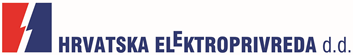 OBJAVA ZA MEDIJEPUŠTENA U RAD I ČETVRTA PUNIONICA ZA ELEKTRIČNA VOZILA U OSIJEKUOSIJEK, 17. veljače 2016. – Hrvatska elektroprivreda je danas na parkiralištu Trgovačkog centra Portanova pustila u redovni pogon četvrtu ELEN punionicu za električna vozila u gradu Osijeku.Otvorenju punionice prisustvovali su Ivica Vrkić, gradonačelnik Grada Osijeka, Denis Ambruš, zamjenik gradonačelnika Grada Osijeka, Srećko Kukić, pomoćnik pročelnika upravnog tijela Grada Osijeka i Saša Iličin, savjetnik direktora Trgovačkog centra Portanova. U ime Hrvatske elektroprivrede, otvorenju je prisustvovao Ivica Skorić, voditelj projekta e-Mobilnosti HEP grupe.Postavljanje punionice u sklopu trgovačkog centra Portanova, koji je najveći trgovački centar u istočnoj Hrvatskoj realizirano je na temelju Sporazuma o suradnji na razvoju infrastrukture za punjenje električnih vozila između HEP-a i tvrtke Amplitudo d.d.  HEP je u nabavu i ugradnju punionice investirao 70.000 kuna, uz tehničku podršku Elektroslavonije Osijek, dok je TC Portanova dao pravo služnosti za parkirna mjesta.Na punionici je moguće istodobno puniti dva vozila, s načinom punjenja AC mod3 tipe2, uz vrijeme punjenja od jednog do četiri sata, ovisno o stanju baterije vozila. Punjenje je za sada besplatno, ali je moguće samo uz RFID identifikacijsku karticu. Punionica će u razvojnoj fazi projekta omogućiti testiranje tehnologije i praćenje navika korisnika radi pripreme odgovarajućeg modela naplate i kasnijeg prelaska na komercijalnu fazu korištenja punionica. HEP je do sada u Hrvatskoj postavio četrnaest javnih ELEN punionica i to po jednu u Labinu i Vukovaru te četiri u Osijeku, tri u Varaždinu s AC punjačima (2x22 kW), kao i pet ultrabrzih punionica (snage 50 kW DC i 43 kW AC) u Koprivnici izgrađenih u sklopu EU projekta „Civitas Dyn@mo“, koji je usmjeren na razvoj najučinkovitijih mjera prometne održivosti temeljem elektromobilnosti i planiranja održivog gradskog prometa. Uskoro bi u probni rad trebale biti puštene punionice u Slavonskom Brodu, Opatiji, Križevcima i Jastrebarskom dok bi se ispred zgrade Gradskog poglavarstva Grada Zagreba trebala početi graditi prva ELEN stanica sa solarnim nadstrešnicama. U ovoj godini, HEP planira i izgradnju punionica u Rijeci, Splitu, Dubrovniku, Šibeniku, Zadru, Vodicama, Umagu, Virovitici, Krapini, Bjelovaru…U svom voznom parku HEP za sada ima 22 električna vozila, a u garaži glavne poslovne zgrade u Zagrebu izgrađen je sustav koji se sastoji od jednog centralnog punjača (AC 22 kW i DC 20 kW) i šest wallbox (slave) punjača, svaki snage 3,7 kW za osam parkirnih mjesta, koji je namijenjen punjenju HEP-ovih električnih vozila. HEP je prvi u Hrvatskoj prepoznao europski trend uvođenja odrednica održivog razvoja u sektore energetike i transporta. Zbog toga u razvojni projekt elektromobilnosti ulazi kao ravnopravni partner sa zainteresiranim gradovima, lokalnim samoupravama te svim stranama koje imaju interes i želju modernizirati javni i privatni transport te doprinijeti smanjenju emisija CO2 i očuvanju okoliša.Kontakt:  Sektor za korporativne komunikacije (odnosisjavnoscu@hep.hr)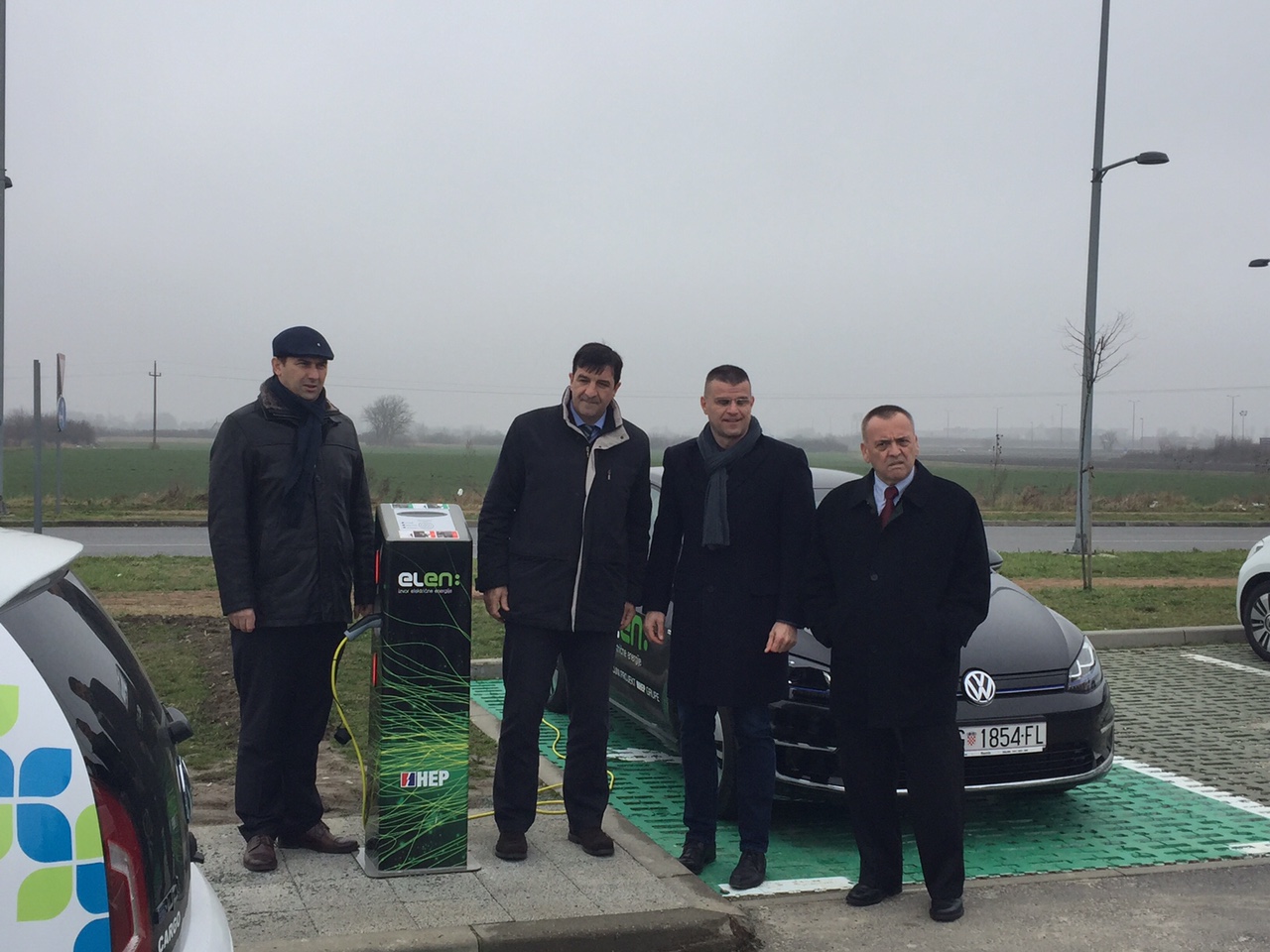 